MODELLO DI BUSINESS CASE IT SEMPLICE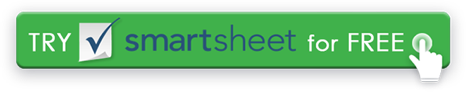 INVIATO AINVIATO DAALL'ATTENZIONE DIPUNTO DI CONTATTOINDIRIZZOINDIRIZZOTELEFONOTELEFONOE-MAILE-MAILDATA DI INVIOMODALITA' DI CONSEGNASINTESIIl riepilogo esecutivo è costituito da non più di una pagina e presenta un riepilogo conciso del business case. Il lettore dovrebbe essere in grado di comprendere chiaramente i motivi della richiesta semplicemente leggendo il riassunto.IMPLEMENTAZIONE ATTUALEDescrivere il software e l'hardware utilizzati nell'implementazione esistente. Descrivere le risorse necessarie per mantenere la configurazione corrente. Ad esempio, è possibile specificare i costi finanziari e le ore di lavoro necessarie per i processi di manutenzione. Considera altre misurazioni, come le statistiche di utilizzo.MOTIVO DELLA MODIFICAPerché è necessaria una nuova configurazione? Fai un caso chiaro per la nuova soluzione, tenendo presente che i tuoi lettori hanno appelli concorrenti per le risorse. Spiegare in dettaglio perché l'implementazione esistente non funziona più. Alcuni motivi includono incompatibilità del prodotto, guasti alle apparecchiature o al software, difficoltà di manutenzione, nuovi processi che devono essere supportati, aumento del personale, nuove normative e linee guida di conformità.TROVARE UNA NUOVA IMPLEMENTAZIONESpiegare i processi utilizzati per trovare la nuova soluzione. Descrivi brevemente eventuali fonti di ricerca. Dettaglia tutte le demo dei prodotti che hai provato, le presentazioni dei fornitori o le fiere a cui hai partecipato e altre ricerche di persona che hai condotto. Dà fiducia alla direzione quando vedono che hai eseguito una due diligence sostanziale.REVISIONE DELLE OPZIONIElencare i requisiti predeterminati per le nuove soluzioni. Se possibile, condurre un confronto affiancato tra le caratteristiche di ciascun prodotto e questi requisiti. Idealmente, questo confronto dovrebbe rivelare l'opzione scelta come la migliore possibilità.POSSIBILI FORNITORIDescrivere i possibili fornitori per la nuova implementazione. Discutere l'azienda e le caratteristiche uniche delle sue soluzioni. Puoi potenziare il tuo caso ricercando almeno alcuni fornitori.VANTAGGI DI UN AGGIORNAMENTOI vantaggi descrivono non solo le funzionalità e come funziona qualcosa, ma come il prodotto può avere un impatto positivo sull'organizzazione oltre a renderla più efficiente.INDICATORI CHIAVE DI PRESTAZIONEGli indicatori chiave di prestazione (KPI) forniscono un modo per mostrare se un nuovo prodotto e la sua implementazione sono un successo o meno. Utilizzare i vantaggi descritti in precedenza per determinare gli indicatori KPI.RISCHI DI IMPLEMENTAZIONEElenca i possibili rischi di questo cambiamento, sia grandi che piccoli.FORNITORI 
SUGGERITIUsa i tuoi criteri di acquisto per spiegare perché questo fornitore è la scelta migliore. Inoltre, elenca tutte le altre caratteristiche di supporto che potrebbero non essere apparse nell'elenco originale. Se questa implementazione è superiore al budget, dettagliare la giustificazione per i costi aggiuntivi.COSTI DELLE OPZIONIDettaglia accuratamente tutti i costi per l'implementazione consigliata in modo da non doverti trovare a dover chiedere più soldi man mano che l'installazione progredisce. Inoltre, considerare e annotare i costi indiretti, come i tempi di inattività del sistema.MIGRAZIONE TECNOLOGICASpiegare il piano e la pianificazione di alto livello per i backup e la configurazione di eventuali nuovi sistemi.PROGRAMMA DI ATTUAZIONEDescrivere in dettaglio come verrà implementato il nuovo sistema, inclusi il personale chiave, i backup, le interruzioni del sistema e le date e le scadenze importanti.CONCLUSIONEConcludi il tuo business case con una richiesta forte e chiara per i materiali, il denaro e le altre risorse necessarie per completare la nuova implementazione IT.DISCONOSCIMENTOTutti gli articoli, i modelli o le informazioni fornite da Smartsheet sul sito Web sono solo di riferimento. Mentre ci sforziamo di mantenere le informazioni aggiornate e corrette, non rilasciamo dichiarazioni o garanzie di alcun tipo, esplicite o implicite, circa la completezza, l'accuratezza, l'affidabilità, l'idoneità o la disponibilità in relazione al sito Web o alle informazioni, agli articoli, ai modelli o alla grafica correlata contenuti nel sito Web. Qualsiasi affidamento che fai su tali informazioni è quindi strettamente a tuo rischio.